4. Symbiotic relationshipsUse the ALA to plot the distributions of two species; the Cassowary (Casuarius casuarius) and the Cassowary Plum (Cerbera floribunda).  For instructions on how to do this, see ALA Teacher Guide 2 – Species distributions on a map.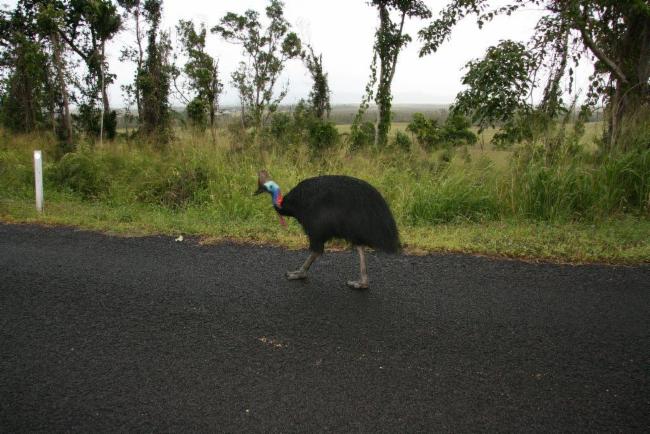 The relationship between these species can be described as symbiotic. Explain what this term means in relation to these species. Find other examples of symbiotic relationships between species and plot their distributions on a map. Is their symbiotic relationship the same type as the one between the Cassowary and the Cassowary Plum?